Задача№1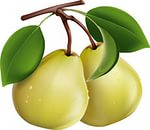 В первой корзине лежат 28 груш, а во второй – на 18 груш больше, чем в первой, и на 19 меньше, чем в третьей. Сколько всего груш лежит в трех корзинах? 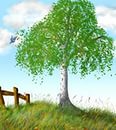 Задача №2В парке растут березы, липы и клены. Берез растет 33, лип – на 16 деревьев меньше, чем берез. Вместе берез и лип на 14 деревьев больше, чем кленов. Сколько всего деревьев растет в парке? 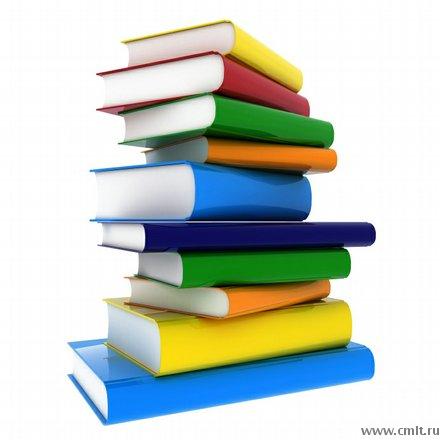 Задача №3Школа получила 376 учебников для трех пятых классов. Ученики 5-А класса получили 124 учебника, что на 17 меньше, чем ученики 5–Б класса. Сколько учебников получили ученики 5–В класса? Задача№1В первой корзине лежат 28 груш, а во второй – на 18 груш больше, чем в первой, и на 19 меньше, чем в третьей. Сколько всего груш лежит в трех корзинах? Задача №2В парке растут березы, липы и клены. Берез растет 33, лип – на 16 деревьев меньше, чем берез. Вместе берез и лип на 14 деревьев больше, чем кленов. Сколько всего деревьев растет в парке? Задача №3Школа получила 376 учебников для трех пятых классов. Ученики 5-А класса получили 124 учебника, что на 17 меньше, чем ученики 5–Б класса. Сколько учебников получили ученики 5–В класса? 